NEW YEARS MASS TIMESThe Feast of Mary, Mother of God(A Holy Day of Obligation in Canada)New Year’s Eve5:00pmNew Year’s Day9:00 a.m. & 11:00 a.m.A warm welcome to all visitors and parishioners—old and new—to St. Vital’s during this blessed Christmas season.MARRIAGESTo be married at St. Vital’s Church, you must notify Fr. Arlan at least 6 months prior to the wedding date.  A marriage preparation course is required.Baptism Preparation CourseAre you expecting a child in the near future? Consider taking Baptism Preparation now while you are waiting for the birth of your son or daughter. The classes are for parents and sponsors (godparents). Attending now eliminates the need to find baby-sitters, rearrange feeding schedules etc. plus it adds to the joyful anticipation of your new arrival. Parents wishing to register for the next course which will be held on Monday, January 16 at 7:00 pm please call the parish office.No Baptisms take place during Lent.Confirmation 2017 - Calling all teens in grade 6 or older. Classes for confirmation will be starting soon! Registration and parent information night is January 17th at 7:00pm. Please bring a copy of baptismal certificate and $40 registration fee. See the website for more information and dates.Sign up sheets for 24 hour Adoration on January 6th is at the back of the church.  All time slots must be filled by January 4th or it will be cancelled.Do you want to make a donation or possibly top up your donations before year end.  Go to Saintvitalparish.com website and follow the instruction under “Make a Donation”Our Lady of Fatima (Portugal & Spain Catholic Pilgrimage)escorted by Fr. Arlan ParenteauApril 25- May 6, 2017For details and more information contactJackie Abello 780-229-4171, 1-800-661-2454 ext 4171, E: JackieA@UniglobeOne.comPlease pick up your 2017 Donation Envelopes.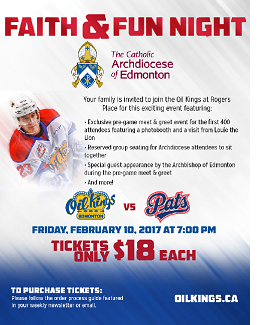 Are you looking for some last-minute Christmas gift ideas? Why not take the family Are you looking for some last-minute Christmas gift ideas? Why not take the family to an Edmonton Oil Kings game in the beautiful new Rogers Place? The Archdiocese is sponsoring a game between the Oil Kings and archrival Regina Pats on Friday, February 10, featuring a special price of $18 a ticket (regular up to $29). In addition, the first 400 purchased tickets will be rewarded with a voucher to an exclusive pre-game event in the North Mezzanine Club. Come out and meet our bishops, watch Archbishop Smith drop the puck, and join a crowd of Catholics for a great night of hockey and entertainment! Instructions for purchasing your discount tickets are posted at www.caedm.ca. Are YOUR ducks in a row?  Connelly-McKinley Funeral Homes will be presenting a Ducks in a Row Workshop in the church basement on Monday, January 23, 2017 at 7:00 pm. Come join us for a relaxed open discussion on what to do before and/or after a death occurs. This is the perfect opportunity to have all of your questions answered. Light refreshments will be served so please pre-register by calling Jacquie Vallee at (780) 233-6697 or by completing the registration form which is at the back of the church in a blue binder. Look for the ducks!Wishing you a Joyful Christmas Season Many blessings to you and your family as we remember and rejoice in our Savior’s birth..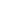 